Frações  5A professora Julia pediu que os seus alunos, Pedro e Miguel, marcassem  na reta numérica traçada em uma fita, como esta que vocês também receberam: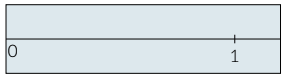 Pedro trouxe a primeira marcação e Miguel a segunda: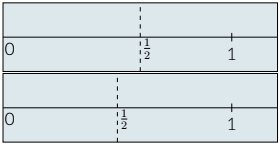 a) É possível ambos estarem corretos? Justifique sua resposta.b) Faça marcações correspondentes a  e a  na reta numérica desenhada na fita. Utilize um editor de imagem.c) Explique como você pensou.2) A imagem a seguir ilustra uma tartaruga percorrendo um caminho em linha reta, doponto de partida ao de chegada. Observe a posição da tartaruga na imagem e avalie seas afirmações a seguir estão corretas ou não. Em cada item, explique a sua avaliação porescrito.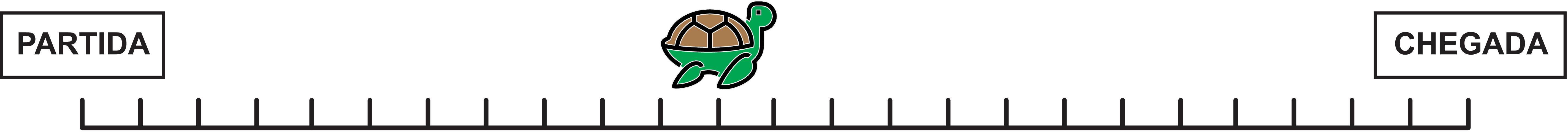 A tartaruga percorreu mais do que a metade do percurso total.A tartaruga percorreu mais do que do percurso total.A tartaruga percorreu mais do que  do percurso total.A tartaruga percorreu menos do que do percurso total.A tartaruga percorreu menos do que   do percurso total.A tartaruga percorreu do percurso total.A tartaruga percorreu do percurso total.A tartaruga percorreu pelo menos  do percurso total.Para alcançar a chegada, a tartaruga precisa percorrer mais do que a metade do
caminho.j) Para alcançar a chegada, a tartaruga precisa percorrer menos do que do caminho.